239560@gulfjobseekers.com 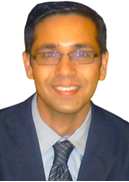 Senior QS ProfessionalA result-oriented professional with excellence in implementing quality mechanisms to deliver desired output; Proficient in running successful method-oriented operations and taking initiatives for business excellence through process improvement|QUANTITY SURVEYING |PROJECT MANAGEMENT| SITE OPERATIONS|Location Preference: UAE-Abu Dhabi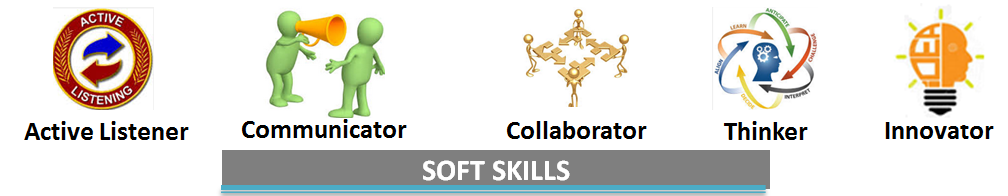 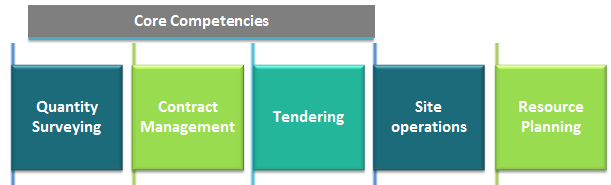 ORGANISATIONAL EXPERIENCE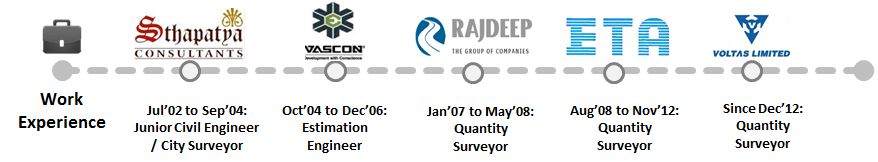 Since Dec’12		M/s. Voltas Limited-A Tata Enterprises, UAE as MEP Quantity SurveyorAug’08 to Nov’12		Emirates Technical Associates, M & E Division Abu Dhabi, UAE as MEP Quantity SurveyorJan’07 to May’08		M/s. Rajdeep Buildcon Pvt. Ltd., Pune, Maharashtra as Civil Quantity Surveyor Oct’04 to Dec’06		M/s. Vascon Engineers Limited, Pune, Maharashtra as Civil Estimation EngineerJul’02 to Sep’04		Sthapatya Consultancy Amravati, Maharashtra as Junior Civil Engineer / City Surveyor   Key Result Areas:Monitoring & controlling projects with respect to cost, resource deployment, time over-runs and quality compliance to ensure satisfactory execution of projectsPreparing:Contractual claims from contract documents, site instructions, correspondence, drawing revisions and change in specification of material and so onVariation Orders for changes in the contract scope and Certification from ConsultantFormulating & implementing stringent systems and quality plans / manuals to ensure high quality standards during all stages of projectEnsuring adherence to quality standards, maintaining all related documents as well as practicing the quality standards with key emphasis on improving qualityGenerating periodic status & cost reports for apprising management of project progress; reviewing, analysing contract financial data for facilitating development and proceedingsKeeping record of all the back charges imputable to vendors or any third party agency; listing the resource needs for projects, after considering the budgetary parameters setCoordinating activities like scheduling of project, monthly budgeting, monitoring as per master plan, project closing and analysis of bought out materialsDeveloping specification for subcontractor works, Preparation of work orders & BOQ's, Preparation of cost estimates & Finalization & approval of materials from Client/ConsultantAnchoring site construction activities to ensure completion of project within the time & cost parameters and effective resource utilization to maximize outputArriving new / star rates for non-bill of quantities items and other day work claimsAttending commercial meetings with client, negotiating and agreeing additional claimsCollecting / recording event details from site to establish variations / contra charges and so onEnsuring execution of various commercial activities within set time, quality and terms & conditions in the prime contracts management manualHighlights: Executed “The Ritz Carlton Hotel Abu Dhabi-Grand Canal” through measures such as Re-measurable Contract which resulted in additional benefits to the company within given time period.Implemented process enhancement initiatives through measures such as divided area between team for full attention on each activity that resulted in to track accurate site changes & re-work which benefits to increase revenue for the company.Acknowledged with an appreciation letter from manager for best performance on the contribution on above project in ETA.Steered the implementation of quality initiatives such as daily site visit to ensure the activities & maintaining drawing revisions update that instilled basic quality philosophies of doing things right the first time, resulting in an 90% reduction in company rework costPROJECTS HANDLEDAt M/s. Voltas Limited-A Tata EnterprisesYAS Retail Mall              PMC / Cost Consultant: Jacob International HoldingENGG: AECOMMain Contractor: Six ConstructAt Emirates Techinical AssociatesThe Ritz Carlton Hotel Abu Dhabi-Grand Canal           PMC:   MACE InternationalENGG: OTAK InternationalCost Consultant: - NEA & PartnerAt M/s. Rajdeep Buildcon Pvt. Ltd., PuneConstruction of industrial project for M/s. Cummins India Ltd., Pune At M/s. Vascon Engineers Limited, PuneConstruction of Industrial Project Suzlon Energy Plant Chakan PuneAt Sthapatya Consultancy AmravatiCity Survey for Raipur City, Capital of Chhattisgarh, Chandrapur, Wani, Morshi City (MH)MEMBERSHIP/ COURSE ATTENDEDPursuing a Certificate Course in Cost Engineering, AACE Conducted by Association for the Advancement in Cost Engineering International USA at the Chicago Training & Consultancy Abu Dhabi, UAEEDUCATION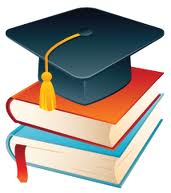 Pursuing 	Bachelor’s Degree in Civil Engineering through Distance Learning Education2002	Diploma in Civil Engineering from Government Polytechnic, (An Autonomous Institute of Technology) Amravati, Maharashtra  TRAININGS & WORKSHOPS ATTENDEDAttended Two Days Training Program on “Quantity Surveying” Sponsored by ETA HRD Division on 28th & 29th March -2012 at Yas Island Site, Abu Dhabi, UAEOne Day Workshop on “Environment and Pollution Awareness” Sponsored by the ACC MumbaiSEMINAR & PAPER PRESENTATION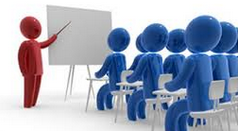 IT SKILLS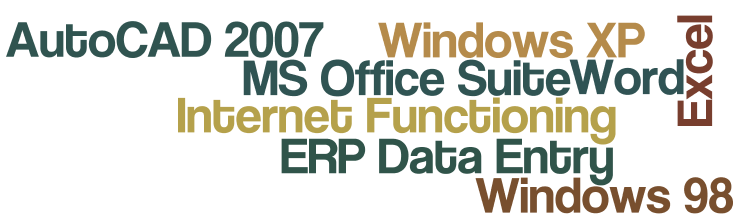 Proficiency in:Windows XP & Windows 98AutoCAD 2007, MS Office Suite, Word & ExcelERP Data Entry & Internet FunctioningPERSONAL DETAILS Date of Birth: 		18th July 1982Nationality: 		IndianMarital Status:		SingleAREAS OF EXPERTISEQuantity SurveyingCost ManagementContract ManagementSite OperationsCost EngineeringProject ManagementTenderingProperty Valuation & EstimationLiaison & CoordinationDocumentation & ReportingResource PlanningTechno-Commercial OperationsPROFILE SUMMARYA result-oriented professional with nearly 13 years of experience in the areas of Quantity Surveying, Project Monitoring & Execution in construction sectorProficiency in Infrastructure Works, Concrete Work, Machine Foundation and Industrial Roof Steel StructureSkilled in handling MEP Works for Hotel, Villas, Commercial, Retail & Recreational Centres, Marina and SpaVersatile in managing functions related to Pre-Contract & Post-Contract, Invoice & Variation Claims, Property Valuation, Estimation, Cost Engineering, Project Tendering, Cost Management and Site Operations with a reputed organisationResourceful in planning & executing construction projects with a flair for adopting modern construction methodologies in compliance with quality standardsProficient in devising the detailed and abstract estimates, bill of quantities, alignment plans, longitudinal and cross sectional drawings including cross and longitudinal profile correctionAbilities in liaising with clients, architects, consultants, contractors, sub-contractors & external agencies for determining technical specifications, approvals and obtaining statutory clearancesEfficient organizer, motivator, team player and a decisive leader with the ability to motivate teams to excel and win